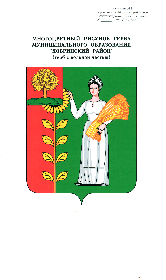 КОНТРОЛЬНО-СЧЁТНАЯ КОМИССИЯДОБРИНСКОГО МУНИЦИПАЛЬНОГО РАЙОНАЛИПЕЦКОЙ ОБЛАСТИ РОССИЙСКОЙ ФЕДЕРАЦИИПредседателю Совета депутатов сельского поселения Верхнематренский сельсоветДобринского муниципального районаЛипецкой областиЛ.И.БеляевойЗАКЛЮЧЕНИЕна проект решения Совета депутатов сельского поселения Верхнематренский сельсовет Добринского муниципального района «О внесении изменений в бюджет сельского поселения Верхнематренский сельсовет Добринского муниципального района Липецкой области Российской Федерации на 2023 год и на плановый период 2024 и 2025 годов».Общие положения.Контрольно-счетной комиссией Добринского муниципального района рассмотрен проект решения Совета депутатов «О внесении изменений в бюджет сельского поселения Верхнематренский сельсовет Добринского муниципального района Липецкой области Российской Федерации на 2023 год и на плановый период 2024 и 2025 годов» (далее – Проект бюджета), внесенный в Совет депутатов сельского поселения главой администрации сельского поселения Верхнематренский сельсовет.Экспертиза проекта бюджета проведена на основании ст.157, 265 Бюджетного кодекса РФ, в соответствии с Решением Совета депутатов Добринского муниципального района Липецкой области от 04.03.2022г. №121-рс «О Положении о Контрольно-счетной комиссии Добринского муниципального района Липецкой области Российской Федерации», а также требованиями статьи 47 Решения Совета депутатов сельского поселения Верхнематренский сельсовет от 26.08.2020г. №206-рс «О бюджетном процессе сельского поселения Верхнематренский сельсовет Добринского муниципального района». Изменения вносятся в действующее решение Совета депутатов сельского поселения Верхнематренский сельсовет Добринского муниципального района от 21.12.2022г. №113-рс «О бюджете сельского поселения Верхнематренский сельсовет Липецкой области Российской Федерации на 2023 год и на плановый период 2024 и 2025 годов» с изменениями от 10.01.2023г. №122-рс, от 06.02.2023г. №122-рс, от 17.04.2023г. №133-рс, от 27.04.2023г. № 137-рс (далее – Решение Совета депутатов №113-рс).Документы и материалы, представленные на заключение:Проект бюджета,пояснительная записка к Проекту бюджета,сведения об исполнении бюджета сельского поселения за истекший отчетный период текущего финансового года,оценка ожидаемого исполнения бюджета сельского поселения в текущем финансовом году.Анализ изменений основных характеристик бюджета сельского поселения.Проект Решения вносится в целях уточнения расходов по бюджетной классификации без изменения основных параметров бюджета сельского поселения на 2023 год.Общий анализ изменений основных характеристик бюджета сельского поселения приведен в таблице:Динамика изменений основных параметров бюджета сельского поселения за январь 2023 года, тыс. рублейПо итогам внесения изменений общий объём доходов и расходов бюджета не изменится и составит 10945,6 тыс. рублей и 11776,2 тыс. рублей соответственно.Дефицит бюджета составит 830,6 тыс. рублей, что соответствует требованиям, установленным ст.92.1 Бюджетного кодекса Российской Федерации.Погашение дефицита бюджета в соответствии с Проектом бюджета планируется за счет изменения остатков средств на счетах по учету средств бюджетов.Анализ изменений доходов бюджета сельского поселения на 2023 год.Доходы бюджета сельского поселения остаются без изменений. Общий анализ структуры доходов приведен в таблице:Доходы бюджета сельского поселения в 2023 году составят 10945,6 тыс. рублей.Анализ изменений расходов бюджета сельского поселенияна 2023 год.Расходы бюджета в 2023 году составят 11776,2 тыс. рублей. Изменение бюджетных ассигнований бюджета сельского поселения на 2023 год в разрезе разделов классификации расходов бюджета приведены в таблице:Проектом бюджета вносятся предложения по изменению расходной части бюджета сельского поселения на 2023 год за счет внесения изменений в следующие разделы расходов бюджета:«Жилищно-коммунальное хозяйство» - бюджетные ассигнования увеличиваются на 448,1 тыс. рублей или на 43,5% и утверждаются в сумме 1478,6 тыс. рублей,«Культура, кинематография» - бюджетные ассигнования уменьшаются на 448,1 тыс. рублей или на 7,1% и утверждаются в сумме 5849,9 тыс. рублей.Расходы на финансирование отраслей социально-культурной сферы (культура, кинематография; социальная политика, физкультура и спорт) сокращаются на 448,1 тыс. рублей или на 7,0% и составят 5849,9 тыс. рублей или 50,2% от общих расходов бюджета.Изменения по расходам, реализуемым в рамках муниципальных программ:В бюджете сельского поселения предусмотрена к реализации одна муниципальная программа «Устойчивое развитие территории сельского поселения Верхнематренский сельсовет на 2019-2025 годы». Проектом бюджета предлагается изменить объем бюджетных ассигнований на реализацию муниципальных подпрограмм без изменения общего объема финансирования муниципальной программы. Бюджетные ассигнования бюджета сельского поселения на 2023 год в разрезе муниципальных подпрограмм приведены в таблице:                                   Изменения вносятся в две из четырех муниципальных подпрограмм, а именно:по подпрограмме «Развитие социальной сферы на территории сельского поселения Верхнематренский сельсовет» бюджетные ассигнования уменьшаются на 448,1 тыс. рублей по основному мероприятию «Мероприятия направленные на развитие культуры сельского поселения» по подпрограмме «Обеспечение населения качественной, развитой инфраструктурой и повышение уровня благоустройства территории сельского поселения Верхнематренский сельсовет» бюджетные ассигнования увеличиваются на 448,1 тыс. рублей, в том числе:по основному мероприятию «Организация ритуальных услуг и содержание мест захоронения» расходы увеличиваются на 25,2 тыс. рублей и направляются на вывоз мусора с кладбища,по основному мероприятию «Прочие мероприятия сельского поселения Верхнематренский сельсовет» расходы увеличиваются на 422,9 тыс. рублей и направляются на благоустройство поселения.В результате вносимых изменений расходы на реализацию муниципальной программы на 2023 год составят 8302,7 тыс. рублей, что составляет 70,5% от общего объема расходов бюджета сельского поселения.В рамках непрограммных мероприятий предлагается:Общий объем расходов по непрограммным мероприятиям не изменится.Объем непрограммных расходов составит 3473,5 тыс. рублей или 29,5% от общего объема расходов бюджета.Дефицит.В результате вносимых изменений дефицит бюджета не изменится и предлагается в сумме 830,6 тыс. рублей или 34,6% общего годового объема доходов без учета объема безвозмездных поступлений и поступлений налоговых доходов по дополнительным нормативам отчислений, что является допустимым в соответствии с п. 3 ст. 92.1 БК РФ (5%, т.к. в отношении сельского поселения осуществляются меры, предусмотренные п.4 статьи 136 БК РФ), превышение ограничений осуществлено в пределах снижения остатков средств на счете бюджета (остаток средств на счете по состоянию на 01.01.2023г. – 987,6 тыс. рублей).Информация по источникам финансирования дефицита бюджета представлена в таблице: (тыс. рублей)Выводы и предложения.Проектом бюджета не предусмотрено изменение как доходной, так и расходной частей бюджета сельского поселения на 2023 год.Доходы бюджета составят 10945,6 тыс. рублей в том числе:объем налоговых и неналоговых доходов в сумме 2397,6 тыс. рублей,объем безвозмездных поступлений в сумме 8548,0 тыс. рублей, из них объем безвозмездных поступлений от других бюджетов бюджетной системы в сумме 8050,0 тыс. рублей.Расходы бюджета на 2023 год утверждаются в сумме 11776,2 тыс. рублей.Дефицит бюджета составит 830,6 тыс. рублей, что соответствует требованиям, установленным ст.92.1 Бюджетного кодекса Российской Федерации.Бюджетные ассигнования бюджета сельского поселения на финансовое обеспечение муниципальной программы предусмотрены в сумме 8302,7 тыс. рублей и непрограммных направлений деятельности в сумме 3473,5 тыс. рублей. Проектом не предусмотрено изменение общего объема бюджетных ассигнований на реализацию муниципальной программы. Изменение программных расходов предусмотрено по 2 из 4 действующих муниципальных подпрограмм.Бюджетные ассигнования на осуществление непрограммных направлений деятельности на 2023 год утверждаются в сумме 3473,5 тыс. рублей, что составляет 29,5% от общего объема расходов бюджета.В плановом периоде 2024 и 2025 годах основные параметры бюджета сельского поселения остаются без изменений.Контрольно-счетная комиссия Добринского муниципального района Липецкой области отмечает, что проект решения «О внесении изменений в бюджет сельского поселения Верхнематренский сельсовет на 2023 год и на плановый период 2024 и 2025 годов» соответствует требованиям бюджетного законодательства и, может быть, принят в представленной редакции.Председатель КСКДобринского муниципальногорайона                                                                                               Н.В.Гаршина29.05.2023г.Наименование Основные характеристики бюджета сельского поселения на 2023 годОсновные характеристики бюджета сельского поселения на 2023 годИзменение (увеличение, уменьшение)Изменение (увеличение, уменьшение)Наименование Решение Совета депутатов №113-рс предусмотрено Проектом бюджетаАбсолютное (тыс. рублей)Относительное (%)Доходы, всего10945,610945,60,0100,0Расходы, всего11776,211776,20,0100,0Профицит «+»/ Дефицит «-»-830,6-830,60,0100,0Раздел Наименование Бюджетные ассигнования на 2023 годБюджетные ассигнования на 2023 годИзменение (увеличение, уменьшение)Изменение (увеличение, уменьшение)Раздел Наименование Решение Совета депутатов №113-рсПредусмотрено проектом бюджетаАбсолютное (тыс. рублей)Относительное (%)01Общегосударственные вопросы3433,13433,10,0100,002Национальная оборона111,8111,80,0100,003Национальная безопасность и правоохранительная деятельность10,010,00,0100,004Национальная экономика826,9826,90,0100,005Жилищно-коммунальное хозяйство1030,51478,6448,1143,508Культура, кинематография6298,05849,9-448,192,910Социальная политика60,060,00,0100,011Физическая культура и спорт5,95,90,0100,0Всего 11776,211776,20,0100,0В т.ч. на социально-культурную сферу6363,95915,8-448,193,0№Муниципальная программа «Устойчивое развитие территории сельского поселения Верхнематренский сельсовет на 2019-2025 годы»Бюджетные ассигнования бюджета на 2023 годБюджетные ассигнования бюджета на 2023 годБюджетные ассигнования бюджета на 2023 годИзменение (увеличение, уменьшение)Изменение (увеличение, уменьшение)№Муниципальная программа «Устойчивое развитие территории сельского поселения Верхнематренский сельсовет на 2019-2025 годы»Решение Совета депутатов №113-рс Предусмотрено Проектом бюджетаАбсолютное (тыс. рублей)Абсолютное (тыс. рублей)Относительное (%)01Подпрограмма «Обеспечение населения качественной, развитой инфраструктурой и повышения уровня благоустройства территории сельского поселения Верхнематренский сельсовет»1857,42305,5448,1448,1124,102Подпрограмма «Развитие социальной сферы на территории сельского поселения Верхнематренский сельсовет»6303,95855,8-448,1-448,192,903Подпрограмма «Обеспечение безопасности человека и природной среды на территории сельского поселения Верхнематренский сельсовет»10,010,00,00,0100,004Подпрограмма «Обеспечение реализации муниципальной политики на территории сельского поселения Верхнематренский сельсовет»131,4131,40,00,0100,0Всего по муниципальной программе сельского поселения 8302,78302,70,00,0100,0Наименование источникаРешение Совета депутатов №113-рсПредусмотрено Проектом бюджетаПривлечение кредитов из других бюджетов бюджетной системы Российской Федерации бюджетам сельских поселений в валюте Российской Федерации0,00,0Погашение бюджетами сельских поселений кредитов из других бюджетов бюджетной системы Российской Федерации в валюте Российской Федерации0,00,0Изменение остатков средств на счетах по учету средств бюджетов830,6830,6Итого 830,6830,6